    Einladung zum 4. Beginnercup   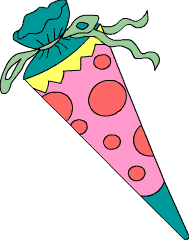 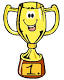 des SSGH Ffm-Bockenheimam 30. Mai 2019Du hast einen Hund, mit dem Du in der Beginnerklasse starten willst oder schon startest? Dann melde Dich bis zum 15.5.2019 unter hovawart@web.de 
zu unserem Beginnercup an (Meldeschein mit Unterschrift als Scan)! Falls die Maximalstarterzahl vorher erreicht werden sollte, wird eine Warteliste geführt.Die Prüfung findet in einem Ring, aber mit gemischter Übungsreihenfolge statt! Diese wird rechtzeitig vorher bekanntgegeben.Voraussetzungen für die Teilnahme sind die Mitgliedschaft in einem dem VDH angeschlossenen Verein, eine abgelegte Begleithundeprüfung, eine gültige Leistungsurkunde sowie ein gültiger Impfpass!Die Startgebühr beträgt EUR 15,--Jeweils der beste Erststarter und der beste Wiederholer erhalten einen Pokal, außerdem erhalten alle Teilnehmer zu ihrer Schleife auch noch ein Überraschungspräsent.